АДМИНИСТРАЦИЯ МАУДО ДДТ г. Балтийска  МЕТОДИЧЕСКИЙ ОТДЕЛГрафик работы администрации: понедельник – пятница, с 800 до 1700, обед с 1200 до 1300E-mail: tvmarsddt@mail.ru ДиректорМарьясова Татьяна Викторовна Заслуженный учитель РФВ ДДТ – с 1985 г.Директор – c 1988 г.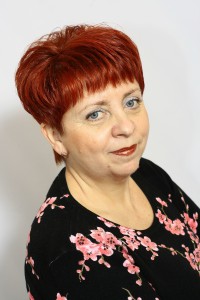 Тел./факс8(40145)31142E-mail: tvmarsddt@mail.ruПрием по личным вопросам:Понедельник – с 1400 до 1700 Заместитель директора по УВРЗаместитель директора по УВРЗаместитель директора по УВРЗаместитель директора по УВРЗаместитель директора по УВРЗаместитель директора по УВРРешетневаИнна АнатольевнаПочетный работник общего образованияВ ДДТ – с 1997 г.т. 8(40145)30457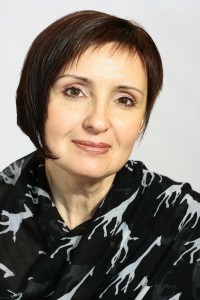 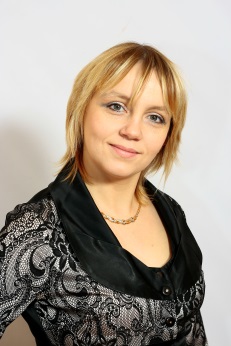 Петрушенко Ольга ВладимировнаГрамота Министерства образования РФВ ДДТ – с 2009 г.т. 8(40145)30457Заместитель директора по АХРЗаместитель директора по АХРЗаместитель директора по АХРГлавный бухгалтерГлавный бухгалтерГлавный бухгалтерГордеева Нина ЕвгеньевнаГрамота Министерства образования РФВ ДДТ – с 1984 г.т. 8(40145)30457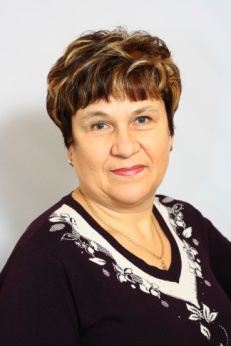 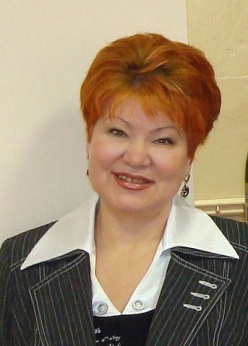 ЧайкаГалина ИвановнаГрамота Министерства образования РФВ ДДТ – с 2004 г.т. 8(40145)65634МетодистМетодистМетодистПедагог-психологПедагог-психологПедагог-психологКрикушенкоЕлена ГерцевнаПочетный работник общего образованияВ ДДТ – с 1988 г.т. 8(40145)30457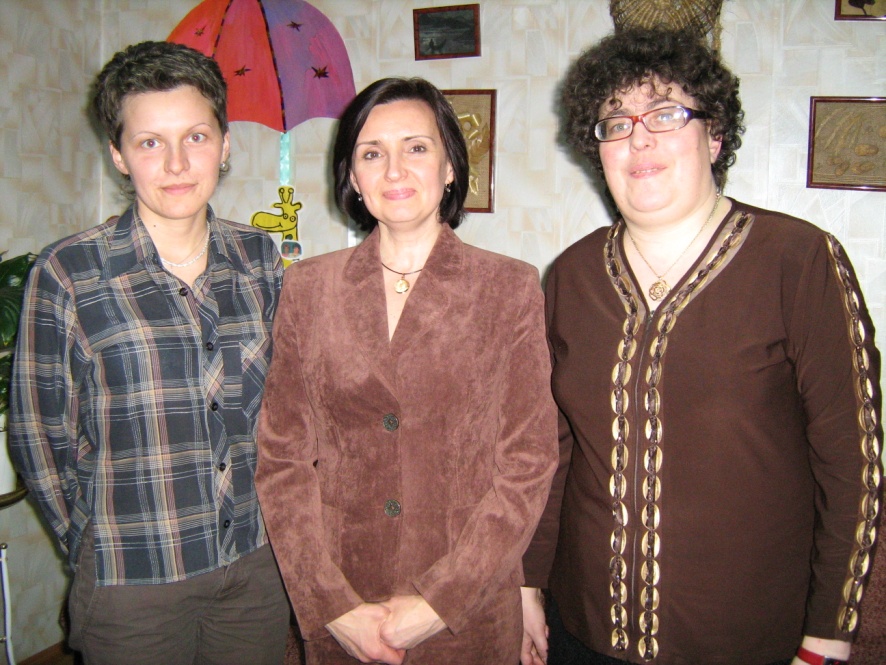 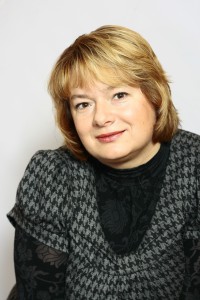 Мильченко Татьяна ВикторовнаГрамота Министерства образования РФВ ДДТ – с 2002 г.т. 8(40145)30457